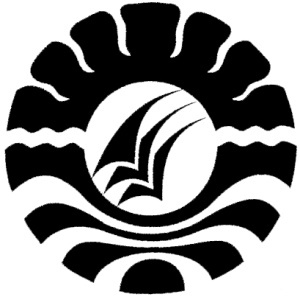 SKRIPSIPENINGKATAN KEMAMPUAN BAHASA LISAN ANAK MELALUI METODE BERCERITA GAMBAR SERI PADA KELOMPOK B DI TAMAN KANAK-KANAK PKK IRENNUANG TETEWATU KECAMATAN LILIRILAU KABUPATEN SOPPENGHERLINAPROGRAM STUDI PENDIDIKAN GURU PENDIDIKAN ANAK USIA DINIFAKULTAS ILMU PENDIDIKANUNIVERSITAS NEGERI MAKASAR2012